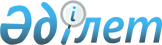 О выделении средств из резерва Правительства Республики КазахстанПостановление Правительства Республики Казахстан от 24 сентября 2009 года № 1433

      В соответствии с Законом Республики Казахстан от 4 декабря 2008 года "О республиканском бюджете на 2009-2011 годы" и постановлением Правительства Республики Казахстан от 26 февраля 2009 года № 220 "Об утверждении Правил исполнения бюджета и его кассового обслуживания" и в целях предотвращения распространения гриппа A/H1N1 в Республике Казахстан Правительство Республики Казахстан ПОСТАНОВЛЯЕТ:



      1. Выделить Министерству здравоохранения Республики Казахстан из резерва Правительства Республики Казахстан, предусмотренного в республиканском бюджете на 2009 год на неотложные затраты, денежные средства в сумме 24341100 (двадцать четыре миллиона триста сорок одна тысяча сто) тенге для приобретения тепловизоров и инфракрасных пирометров на дооснащение органов санитарно-эпидемиологической службы.

      Сноска. Пункт 1 с изменениями, внесенными постановлением Правительства РК от 29.12.2009 № 2220.



      2. Министерству финансов Республики Казахстан осуществить контроль за использованием выделенных средств.



      3. Настоящее постановление вводится в действие со дня подписания.      Премьер-Министр

      Республики Казахстан                       К. Масимов
					© 2012. РГП на ПХВ «Институт законодательства и правовой информации Республики Казахстан» Министерства юстиции Республики Казахстан
				